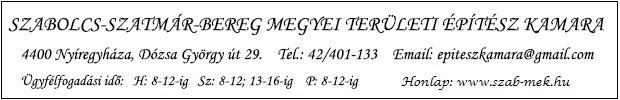 JAVASLATTÉTELI LAP„ÉLETMŰDÍJ 2014” vagy „KAMARAI NAGYDÍJ 2014”(aláhúzandó)BEADÁSI HATÁRIDŐ: 2014. szeptember 30. 16 óráigE-mail: epiteszkamara@gmail.com vagy a Kamara Titkárságán (4400 Nyíregyháza, Dózsa György út 29.) ügyfélfogadási időben (H: 8-12, SZ: 8-12; 13-16, P: 8-12)A javaslattevő megnevezése: ……………………………………………………………(név, elérhetőség)A javasolt: ……………………………………………………………………………….(név, elérhetőség)A javaslat rövid indoklása:Melléklet(ek): …………………………………………………………(A javaslat részletes indoklását – amennyiben a nyomtatványon nem fér el – a JAVASLATTÉTELI LAP- hoz kell csatolni).……………………….., 2014. ……………... hónap …...... nap											Javaslattevő aláírása